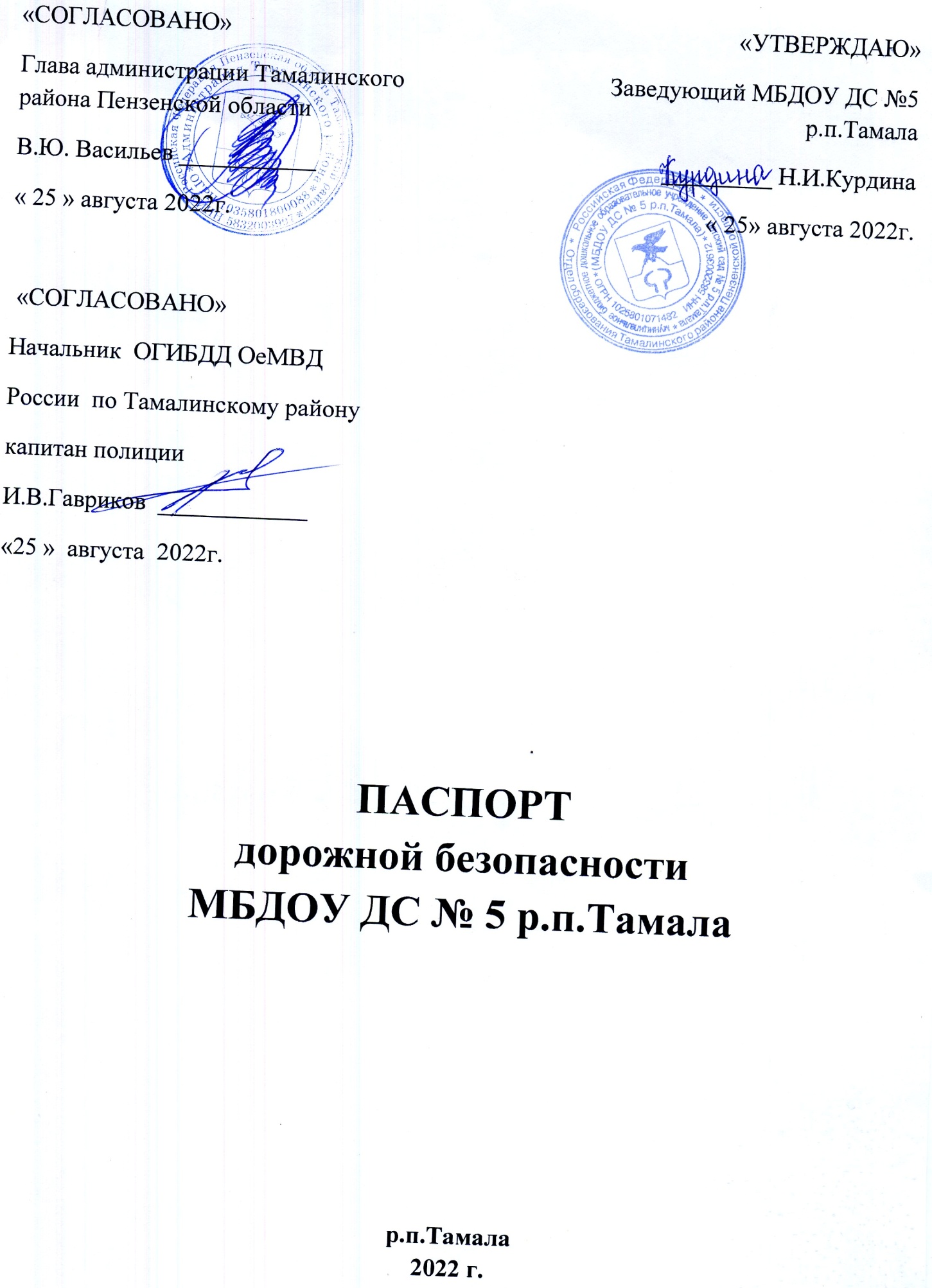 Содержание:Пояснительная записка.Общие сведенияПлан-схемы МБДОУ ДС № 5 р.п.ТамалаРайон расположения ДОУ, пути движения транспортных средств и детей.Организация дорожного движения в непосредственной близости от МАДОУ.Пути движения транспортных средств к местам разгрузки/погрузки и рекомендуемых безопасных путей передвижения детей по территории образовательного учреждения.Приложения.Организация работы по профилактике детского дорожно-транспортного травматизма.План мероприятий по профилактике детского дорожно-транспортного травматизма в МАДОУ.ПОЯСНИТЕЛЬНАЯ ЗАПИСКАПаспорт дорожной безопасности (далее Паспорт) МБДОУ ДС № 5 р.п.Тамала (далее – ДОУ) является информационно-справочным документом, в котором отражаются сведения о соответствии   ДОУ   требованиям дорожной безопасности, и устанавливаются требования, подтверждающие готовность ДОУ обеспечивать проведение необходимых мероприятий по защите воспитанников, связанных с дорожно-транспортным происшествием.Разработка Паспорта осуществляется администрацией ДОУ с учетом настоящих требований и предложений органов государственной инспекции безопасности дорожного движения Тамалинского района. Заведующий ДОУ организует процедуру согласования Паспорта с органами государственной инспекции безопасности дорожного движения, затем утверждает его. Паспорт составляется на текущий период и дополняется или корректируется по мере внесения изменений в документальные сведения, включенные в Паспорт, с указанием причин и даты их внесения (например, завершение реконструкции или капитального ремонта, изменение схемы, и другие). При заполнении Паспорта разрешается вносить дополнительную информацию с учетом особенностей объекта образования. Актуализация паспорта (переоформление) осуществляется каждые 3 года с момента его утверждения. Уточнение данных осуществляется ежегодно по состоянию на 1 сентября текущего года. Паспорт регистрируется в установленном делопроизводством порядке, ведется отдельным переходящим делом. Паспорт хранится в сейфе в служебном кабинете заведующего. По окончании срока действия паспорта, его повреждении и невозможности дальнейшего ведения оформляется новый паспорт, в который из ранее заведённого паспорта переносится информация, не утратившая значения на момент его переоформления. Ранее заведенный паспорт хранится 3 года, уничтожается в установленном порядке и проходит процедуру повторного согласования. Разработчик Паспорта: - заведующий МБДОУ ДС № 5 р.п.Тамала – Курдина Надежда Ивановна.1. Общие сведения1.1.Наименование ДОУ:                                                                                                                         муниципальное бюджетное дошкольное образовательное учреждение детский сад № 5 р.п.Тамала1.2.  Юридический адрес ДОУ:                                                                                                 442901 Пензенская область, Тамалинский район, р.п.Тамала, ул.Восточная, 291.3.  Фактический  адрес ДОУ:                                                                                      442901 Пензенская область, Тамалинский район, р.п.Тамала, ул.Восточная, 291.4. Руководитель ДОУ:                                                                                                   заведующий МБДОУ ДС № 5 р.п.Тамала  Курдина Надежда Ивановна                       тел.: 8-961-350-26-061.5. Ответственный за мероприятия по профилактике детского травматизма:  заведующий МБДОУ ДС № 5 р.п.Тамала    Курдина Надежда Ивановна1.6.  Количество воспитанников: 351.7. Наличие информационного стенда по БДД: имеется1.8. Режим работы ДОУ:                                                                                                  рабочие дни – с 07.30 до 18.00;   нерабочие      дни – суббота, воскресенье, праздники. 1.9. Телефоны оперативных служб: ОГИБДД ОеМВД  России  по Тамалинскому району          (841 69)  2-11-39  ПсЧ 42 «Первый отряд ФПС  по Пензенской области»        (841 69) 2-15-32                                                                                                                  - подразделением пожарной охраны и единая служба спасения -01- полиция - 02- скорая медицинская помощь – 033. План-схемы ДОУ.План-схема района расположения МБДОУ ДС № 5 р.п.Тамала, пути движения транспортных средств и детей (воспитанников) 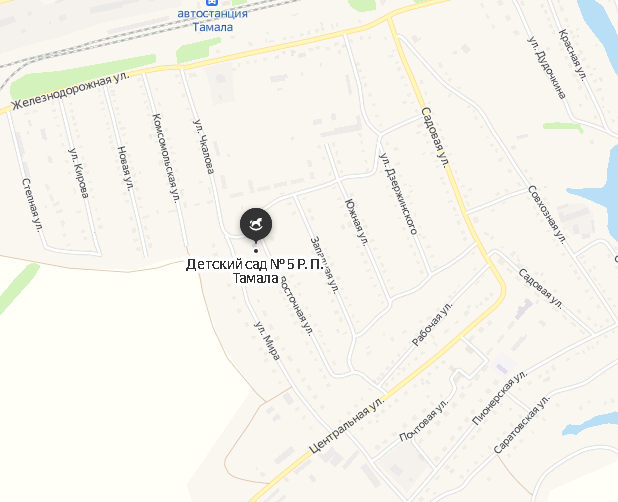             движение детей (воспитанников) в (из) ОУ                 движение транспортных средств        жилая застройкаСхема организации дорожного движения в непосредственной близости от образовательного  учреждения с размещением соответствующих технических средств, маршруты движения детей.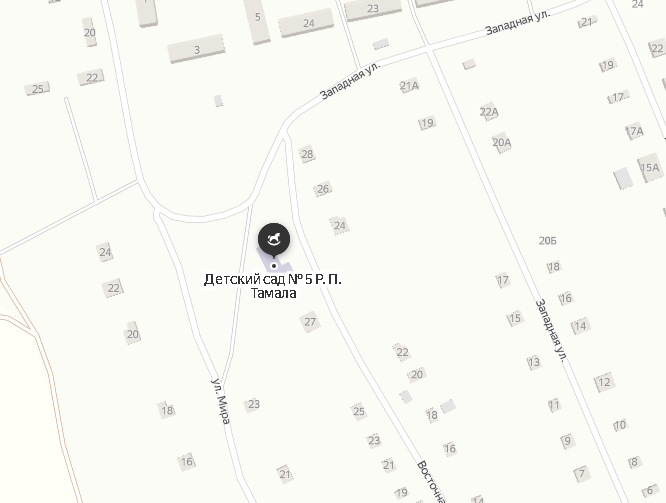             движение детей (воспитанников) по территории ОУ                 движение транспортных средств        жилая застройкаПути движения транспортных средств к местам разгрузки/погрузки и рекомендуемые пути передвижения детей по территории образовательного учреждения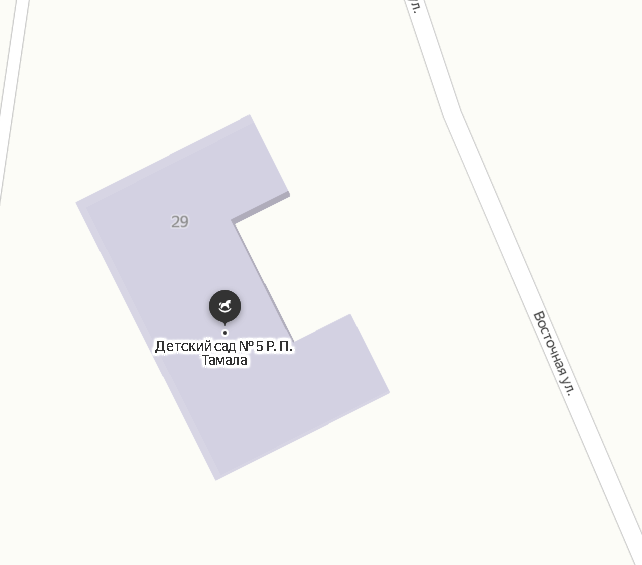 Условные обозначения:                  ограждение            движение детей (воспитанников) по территории ОУПриложение 1.Организация работы по профилактике детского дорожно-транспортного травматизма.   В воспитательном процессе МБДОУ ДС № 5 р.п.Тамала  немалое место уделяется теме безопасности, которая включает в себя задачу по передаче детям знаний о правилах безопасности дорожного движения в качестве пешехода и пассажира транспортного средства. С воспитанниками МБДОУ ДС № 5 р.п.Тамала  воспитатели  проводят еженедельно занятия по правилам безопасности дорожного движения, что является большим прогрессом в обучение детей.   Для достижения поставленной задачи главная роль отводится педагогам и родителям. От того, насколько сами они будут подготовленными, очень многое зависит. Так, взрослые должны знать: - правила дорожного движения, относящиеся к движению пешеходов, велосипедистов, перевозке пассажиров; - основные дорожные знаки, касающиеся участников дорожного движения; - сигналы светофора; - требования безопасности при перевозке групп детей автобусами, при движении колонной.    Одновременно необходимо знать и возможные формы обучения детей дошкольного возраста, с учётом их психофизиологических особенностей. Взрослые должны помнить, что обучение правилам дорожного движения должно быть: - постоянным (лучше частые короткие занятия с ребёнком, чем продолжительные, но редкие); - конкретным (необходимо сосредоточить внимание ребёнка на действиях в условиях реального движения); - направленным на привитие безопасных способов поведения на дороге, а не только запоминанию правил дорожного движения; - применимым к ближайшему окружению.    В детском саду педагоги прилагают много усилий для того, чтобы помочь ребёнку овладеть правилами дорожного движения, подготовить его к школьному периоду жизни, а именно: самостоятельно пользоваться правилами безопасного передвижения, начиная с территории своей улицы.    Одним из самых надёжных способов формирования у дошкольника безопасного поведения на дорогах является наблюдение дорожных ситуаций непосредственно на целевых прогулках, то есть получение доступной объективной информации от взрослого (как педагога, так и родителей).    В своей работе воспитатели используют:- чтение художественной литературы;- рассматривание иллюстраций, картин; - моделирование дорожных ситуаций; - обучающие и развивающие игры;- изготовление с детьми атрибутов и игрушек для занятий по теме дорожной безопасности; - художественно-творческая деятельность детей и др.    Для организации в ДОУ таких форм работы с детьми создаётся соответствующая предметно-развивающая среда. Кроме этого, в развивающей среде используются: - комплекты дорожных знаков; - макет улицы с транспортными средствами; - наглядно-иллюстративный материал; - обучающие и развивающие игры; - атрибуты для сюжетно-ролевых игр с дорожной тематикой; - детская художественная литература; - картотека стихов, загадок, считалок, поговорок, пословиц; - альбомы с фотографиями "Моя улица", "Мой микрорайон".   В ДОУ в целях пропаганды безопасности дорожного движения и профилактики детского дорожно - транспортного травматизма оформлены информационные "Уголки безопасности".    Никакое обучение не будет эффективным, если самые близкие люди не соблюдают правила дорожного движения. Для детей родители являются образцом поведения на улице, дорогах, в транспорте. Только в сотрудничестве детского сада и семьи можно выработать у детей необходимые навыки культуры поведения на дорогах. С этой целью используются: - родительские собрания, беседы с участием педагогов; - совместные праздники и развлечения.    Таким образом, в ходе целенаправленной и систематической работы взрослых у дошкольника своевременно сформируются представления о безопасном поведении при переходе дороги и регулярная забота о своей безопасности.Приложение 2План мероприятий по профилактике детского дорожно-транспортного травматизма в МБДОУ ДС № 5 р.п.Тамала  .Организационно-педагогическая работа№П\ПНаименование мероприятияКатегории работниковСрокОтветственный1Инструктаж по теме: «Правила дорожного движения»Воспитатели, музыкальный руководитель, Ежегодно –сентябрь, май, при приеме на работуЗаведующий2Инструктаж по теме: «Правила дорожного движения» (Движение детей в колоннах)Воспитатели, музыкальный руководитель,Ежегодно –сентябрь, май, при проведении экскурсий и др. мероприятийЗаведующий